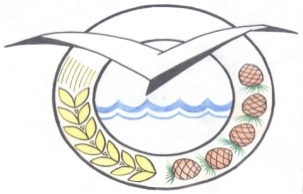 РЕСПУБЛИКА БУРЯТИЯПРИБАЙКАЛЬСКАЯ РАЙОННАЯ АДМИНИСТРАЦИЯПОСТАНОВЛЕНИЕот 28   февраля 2020 года № 239Об утверждении состава и положения об антинаркотической комиссии в Прибайкальском районеВ целях реализации на территории Республики Бурятия государственной политики в области противодействия незаконному обороту наркотических средств, психотропных веществ и их прекурсоров в МО «Прибайкальский район», руководствуясь рекомендациями Антинаркотической комиссии в Республике Бурятия и Указом Президента Российской Федерации  от 18.10.2007 г. № 1374,  постановляю:Создать Антинаркотическую комиссию в Прибайкальском районе. Утвердить состав Антинаркотической комиссии в Прибайкальском районе (приложение№ 1).Утвердить Положение об Антинаркотической комиссии в Прибайкальском районе (приложение № 2).Признать утратившим силу постановление Прибайкальской районной администрации от 22.03.2010 года № 305 «Об утверждении Положения о Межведомственной комиссии по противодействию злоупотреблению наркотиками и их незаконному обороту».Контроль за исполнением настоящего постановление оставляю за собой.Настоящее постановление вступает в законную силу с момента подписания.Глава                                    					            С.А. СемёновАнуфриева М.Н.51-4-87Приложение №1Утверждено постановлением Прибайкальской районной администрацииот     февраля 2020 г. №          СоставАнтинаркотической комиссии в Прибайкальском районеПриложение №2Утверждено постановлением Прибайкальской районной администрацииот     февраля 2020 г. №          Положение об Антинаркотической комиссии в Прибайкальском районе1. Общие положенияАнтинаркотическая комиссия в Прибайкальском районе (далее - Комиссия) является органом, обеспечивающим координацию деятельности сельских поселений, районных организаций и общественных объединений по противодействию незаконному обороту наркотических средств, психотропных веществ и их прекурсоров.Состав комиссии утверждается постановлением Прибайкальской районной администрации. Комиссию возглавляет председатель комиссии, который организует плановую работу комиссии и проведение заседаний. В отсутствие председателя комиссии его обязанности выполняет один из заместителей председателя комиссии. Правовая основа и основные задачи комиссииКомиссия в своей деятельности руководствуется Конституцией Российской Федерации, федеральными конституционными законами, федеральными законами, указами и распоряжениями Президента Российской Федерации, постановлениями и распоряжениями Правительства Российской Федерации, иными нормативными правовыми актами Российской Федерации, законами и нормативными правовыми актами Республики Бурятия и Прибайкальской районной администрации, решениями Государственного антинаркотического комитета, решениями антинаркотической комиссии в Республики Бурятия, а также настоящим Положением.Основными задачами Комиссии являются:а) участие в формировании и реализации на территории района государственной политики в области противодействия незаконному обороту наркотических средств, психотропных веществ и их прекурсоров, подготовка предложений председателю Антинаркотической комиссии в Республике Бурятия по  совершенствованию законодательства Российской Федерации в сфере противодействия незаконному обороту наркотиков, а также представление ежегодных докладов о деятельности Комиссии;б) организация взаимодействия районной администрации с территориальными органами федеральных органов исполнительной власти, Правительством Республики Бурятия, общественными объединениями и организациями по противодействию незаконному обороту наркотических средств, психотропных веществ и их прекурсоров;в) разработка мер, направленных на противодействие незаконному обороту наркотических средств, психотропных веществ и их прекурсоров, в том числе на профилактику наркомании на территории района, а также на повышение эффективности реализации муниципальных целевых программ по профилактике злоупотребления наркотическими средствами и психотропными веществами, профилактики наркомании;г) анализ эффективности деятельности по противодействию незаконному обороту наркотических средств, психотропных веществ и их прекурсоров;д) сотрудничество с органами местного самоуправления района в области противодействия незаконному обороту наркотических средств, психотропных веществ и их прекурсоров, в том числе подготовка проектов соответствующих совместных решений;е) рассмотрение в установленном законодательством Российской Федерации порядке предложений о дополнительных мерах социальной защиты лиц, осуществляющих борьбу с незаконным оборотом наркотических средств, психотропных веществ и их прекурсоров и (или) привлекаемых к этой деятельности, а также по социальной реабилитации лиц, больных наркоманией;ж) решение иных задач, предусмотренных законодательством Российской Федерации о наркотических средствах, психотропных веществах и их прекурсорах.Комиссия в соответствии с возложенными на него задачами обеспечивает в установленном порядке:1) подготовку предложений и замечаний на проекты законодательных и иных нормативных правовых актов Республики Бурятия2) подготовку предложений о дополнительных мерах социальной защиты лиц, осуществляющих борьбу с незаконным оборотом наркотических средств, психотропных веществ и их прекурсоров и (или) привлекаемых к этой деятельности, а также по социальной реабилитации лиц, больных наркоманией;3) участие в разработке программ по профилактике наркомании, по социальной реабилитации лиц, больных наркоманией;4) оказание поддержки и содействия исполнению приоритетных направлений программ профилактики наркомании, противодействия незаконному обороту наркотических средств, психотропных веществ и их прекурсоров.5) участие граждан, представителей общественных объединений и иных организаций в реализации программ по профилактике наркомании, а также по иным вопросам противодействия распространению наркомании среди населения.5. Права КомиссииДля осуществления своих задач Комиссия имеет право:а) принимать в пределах своей компетенции решения, касающиеся организации, координации, совершенствования и оценки эффективности деятельности по взаимодействию подразделений районной администрации с территориальными органами федеральных органов исполнительной власти, Правительством Республики Бурятия, общественными объединениями и организациями по противодействию незаконному обороту наркотических средств, психотропных веществ и их прекурсоров, а также осуществлять контроль за исполнением этих решений;б) вносить председателю Антинаркотической комиссии в Республике Бурятия предложения по вопросам, требующим решения Правительства Республики Бурятия;в) создавать рабочие группы для изучения вопросов, касающихся противодействия незаконному обороту наркотических средств, психотропных веществ и их прекурсоров, а также для подготовки проектов соответствующих решений Комиссии; г) запрашивать и получать в установленном законодательством Российской Федерации порядке необходимые материалы и информацию от территориальных подразделений территориальных органов федеральных органов исполнительной власти, Правительства Республики Бурятия, общественных объединений, организаций (независимо от форм собственности) и должностных лиц;д) привлекать для участия в работе Комиссии должностных лиц и специалистов подразделений территориальных органов федеральных органов исполнительной власти, органов государственной власти Республики Бурятия, подразделения Прибайкальской районной администрации, а также представителей организаций и общественных объединений (с их согласия).6. Порядок работы комиссии6.1. Комиссия осуществляет свою деятельность на плановой основе.Заседания комиссии проводятся не реже одного раза в квартал. В случае необходимости по решению председателя комиссии могут проводится внеочередные заседания комиссии.6.2. Присутствие на заседании комиссии ее членов обязательно. Члены комиссии обладают равными правами при обсуждении рассматриваемых на заседании вопросов и не вправе делегировать свои полномочия иным лицам. В случае невозможности присутствия члена комиссии на заседании он обязан заблаговременно известить об этом председателя комиссии. В зависимости от рассматриваемых вопросов к участию в заседаниях комиссии могут привлекаться иные лица на правах совещательного голоса. 6.3. Подготовка и представление материалов на заседание комиссии возлагается на членов комиссии, руководителей предприятий и учреждений, к ведению которых относятся вопросы повестки дня. 6.4. Заседание комиссии считается правомочным, если на нем присутствует более половины ее членов. 6.5. Решение принимаются простым большинством голосов присутствующих на заседании членов комиссии путем открытого голосования, оформляется протоколом и является обязательным к исполнению органами местного самоуправления, предприятиями и организациями, независимо от форм собственности, общественными объединениями. Для реализации решения комиссии может подготавливаться проект нормативного акта муниципального образования, который представляется на рассмотрение в установленном порядке. 6.6. Организационное обеспечение деятельности комиссии осуществляется Главой МО «Прибайкальский район» (председателем комиссии). 6.7. Информационно-аналитическое обеспечение деятельности комиссии осуществляют в установленном порядке федеральные органы исполнительной власти и органы местного самоуправления МО «Прибайкальский район», руководители которых являются членами комиссии.7. Полномочия председателя, заместителя председателя и секретаря комиссии.Председатель Комиссии:а) осуществляет общее руководство деятельностью Комиссии;б) распределяет обязанности между членами Комиссии;в) ведет заседания Комиссии;г) дает поручения членам комиссии по вопросам, отнесенным к компетенции Комиссии;д) принимает решения о проведении внеочередных заседаний Комиссии при возникновении необходимости безотлагательного рассмотрения вопросов, относящихся к компетенции Комиссии;е) утверждает протоколы заседаний Комиссии;ж) информирует аппарат Антинаркотической комиссии в Республике Бурятия по итогам деятельности Комиссии за год.По решению Председателя Комиссии заместители председателя Комиссии замещают председателя Комиссии в его отсутствие, ведут заседания Комиссии и подписывают протоколы заседаний Комиссии, дают поручения в пределах своей компетенции, по поручению председателя представляет Комиссию во взаимоотношениях с территориальными подразделениями федеральных органов исполнительной власти, органами местного самоуправления Прибайкальского района, предприятиями и организациями, расположенными на территории Прибайкальского района, а также средствами массовой информации.Секретарь Комиссии:а) организует делопроизводство Комиссии;б) подписывает протоколы заседаний межведомственной комиссии.;в) разрабатывает проекты планов работы (заседаний) Комиссии;г) обеспечивает проработку и подготовку материалов к заседанию Комиссии и ведение протокола заседания Комиссии;д) обеспечивает взаимодействие с аппаратом Антинаркотической комиссии в Республике Бурятия, территориальными подразделениями федеральных органов исполнительной власти, органов местного самоуправления Прибайкальского района, и иных органов по противодействию незаконному обороту наркотических средств, психотропных веществ и их прекурсоров;е) представляет письменную отчетность в аппарат Антинаркотической комиссии в Республике Бурятия об итогах работы Комиссии за год.ж) извещает членов комиссии и приглашённых на её заседание лиц о дате, времени, месте проведения и повестке дня заседания межведомственной комиссии, рассылает документы, их проекты и иные материалы, подлежащие обсуждениюВ случае отсутствия секретаря межведомственной комиссии в период его отпуска, командировки, болезни или по иным причинам его обязательства возлагаются председателем Комиссии (заместителем) на одного из членов комиссии.  Члены комиссии при подготовке и обсуждении рассматриваемых на заседаниях вопросов имеют право:а) выступать на заседаниях Комиссии, вносить предложения по вопросам, входящим в компетенцию Комиссии, и требовать, в случае необходимости, проведения голосования по данным вопросам;б) голосовать на заседаниях Комиссии;в) знакомиться с документами и материалами Комиссии, непосредственно касающимися деятельности Комиссии в сфере противодействия незаконному обороту наркотических средств, психотропных веществ и их прекурсоров;г) привлекать, по согласованию с председателем Комиссии, в установленном порядке сотрудников и специалистов других организаций к экспертной, аналитической и иной работе, связанной с деятельностью Комиссии;д) излагать, в случае несогласия с решением Комиссии, в письменной форме особое мнение, которое подлежит внесению в протокол Комиссии и прилагается к его решению.Член Комиссии обязан:а) организовать в рамках своих должностных полномочий проработку и подготовку вопросов, выносимых на рассмотрение Комиссии, а также выполнение решений Комиссии;б) присутствовать на заседаниях Комиссии. В случае невозможности присутствия – заблаговременно проинформировать об этом председателя Комиссии и делегировать на заседание своего представителя. Члены Комиссии несут персональную ответственность за исполнение соответствующих поручений, содержащихся в решениях Комиссии.8. Оформление решений, принятых на заседаниях КомиссииРешение Комиссии оформляется протоколом, который в пятидневный срок после даты проведения заседания готовится секретарем Комиссии и утверждается председателем Комиссии.В протоколе указываются:фамилии председательствующего, присутствующих на заседании членов Комиссии, и приглашенных лиц;вопросы, рассмотренные в ходе заседания;принятые решения.К протоколу прилагаются особые мнения членов Комиссии, если таковые имеются.В случае необходимости доработки проектов материалов, рассмотренных на заседании Комиссии, по которым высказаны предложения и замечания, в протоколе отражается соответствующее поручение членам Комиссии. Если срок доработки специально не оговаривается, то она осуществляется в срок до 10 дней.Протоколы заседаний (выписки из решений Комиссии) секретарем Комиссии рассылаются членам Комиссии, а также организациям и должностным лицам по списку.9. Исполнение поручений, содержащихся в решениях КомиссииОб исполнении поручений, содержащихся в решениях Комиссии, ответственные исполнители готовят отчеты о проделанной работе и ее результатах. Отчеты представляются в течение 10 дней по окончании срока исполнения решений Комиссии секретарю Комиссии.Контроль исполнения решений и поручений, содержащихся в протоколах заседаний Комиссии, осуществляет секретарь Комиссии.Председатель Комиссии определяет сроки и периодичность предоставления ему результатов исполнения решений и поручений.Снятие поручений с контроля осуществляется секретарем Комиссии на основании решения председателя Комиссии, о чем информируется исполнитель.Семёнов Сергей Александрович  Жилин Алексей Александрович СмирновГригорий АлександровичГлава МО «Прибайкальский район» - председатель комиссииПервый заместитель руководителя администрации –заместитель по финансово – экономическим вопросам - заместитель председателя комиссииНачальник О МВД РФ по Прибайкальскому району – заместитель председателя комиссии (по согласованию)Ануфриева Марина НиколаевнаВедущий специалист сектора АПК и пищевой промышле    нности экономического отдела Прибайкальской районной администрации - секретарь комиссии Ситников Сергей ВасильевичЗаместитель руководителяадминистрациипо строительству инфраструктуре и ЧСНечаеваИрина Владимировна             Заместитель начальника экономического отдела - руководитель сектора АПК и пищевой промышленности Прибайкальской районной администрации Сунгатова Елена Георгиевна         Начальник Муниципального учреждения Управление образования Прибайкальского районаБрыков Сергей Геннадьевич    Председатель Муниципального казённого учреждения «Комитет по физической культуре, спорту и молодёжной политике Прибайкальской районной администрации»ТарасоваЕкатерина Валерьевна   Начальник Муниципального казённого учреждения Управление культуры Прибайкальского районаБагун Светлана ИвановнаГлавный специалист Комиссии по делам несовершеннолетних и защите их прав Прибайкальской районной администрацииТутаев Виталий Михайловичпо согласованию:Председатель Муниципального казённого учреждения Комитет по управлению имуществом Прибайкальского районаЖамбаловЗоригто Балдоржиевич                Главный врач ГБУЗ Прибайкальская ЦРБКоролькова Лариса ЕвгеньевнаЗаместитель главного врача по амбулаторно-клинической службе ГБУЗ Прибайкальская ЦРБКадырова Светлана Валерьевна Сахаров Юрий Васильевич                    Заместитель начальника полиции (по ООП) ОМВД России по Прибайкальскому районуРуководитель Татауровского филиала Государственного бюджетного профессионального образовательного учреждения «Байкальский колледж туризма и сервиса»Островский Евгений ЮрьевичАтаман станичного казачьего общества «Прибайкальская станица»Бубнов Андрей Владимирович  Шишова Елена Владимировна Тутаева Ольга ИвановнаТугаринова Людмила ПетровнаАрефьев Сергей Павлович Погорельский Владимир ВикторовичКожевникова Любовь ПетровнаЧелмакин Николай НиколаевичВоротниковаЛюдмила РодионовнаСаламаха Олег Николаевич                      Начальник отдела социальной защиты населения по Прибайкальскому районуГлавный редактор газеты «Прибайкалец»Глава МО «Турунтаевское» сельское поселение, Глава МО «Нестеровское» сельское поселениеГлава МО «Итанцинское» сельское поселениеГлава МО «Зырянское» сельское поселениеГлава МО «Мостовское» сельское поселениеГлава МО «Ильинское» сельское поселениеГлава МО «Татауровское» сельское поселениеГлава МО «Таловское» сельское поселение